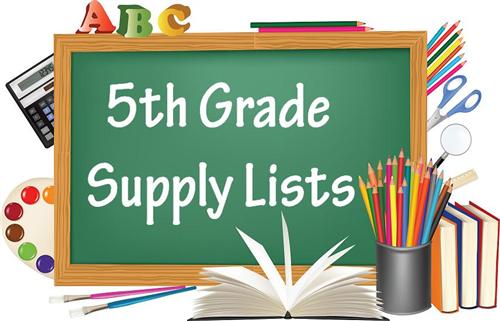 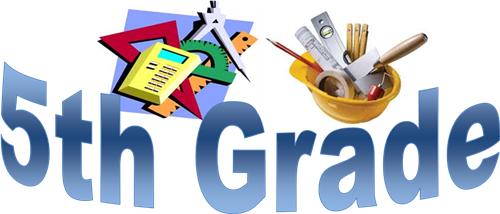 Cortland ElementarySchool Supply List2022-2023FIFTH GRADEMr. WoodardDear Parent(s) / Guardian(s),Things that you will need to supply·   1 pair of scissors·   1 Notebook (wide rule)·   Accordion File Folder  (7 pockets)·   Pencil box·   1 Crayon 24 pack·   Clear Ruler·   1 12 pack of Colored pencils·   1 24 pack #2 Pencils (NO MECHANICAL PENCILS)·   1 Glue stick·   2 Pack of wide rule filler paper·   2 Boxes of Kleenex·   Backpack·   1 12 Pack Black Dry Erase Markers·   1 Pack Multi-Color Dry Erase Markers·   1 Variety pack of HighlightersBOYS 1 box of GALLON zip lock bagsGIRLS 1 box of sandwich zip lock bags